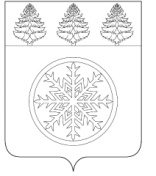                                                  ПРОТОКОЛ  Заседание   общественной комиссии для  обсуждения поступивших предложений заинтересованных лиц по благоустройству общественной территории в рамках Всероссийского конкурса по отбору муниципальных образований для предоставления грантов на благоустройство малых городов и исторических поселений.г. Зима                                                                                                            05 марта 2018 года                                                                                                                                        15-00 час.Место проведения: зал заседаний администрации Зиминского городского муниципального образования (ул. Ленина, 5, 2-й этаж).Председатель комиссии: Пушкарева Оксана Викторовна – руководитель фракции ВПП «ЕДИНАЯ РОССИЯ» В Думе Зиминского городского муниципального образования;Заместитель председателя: Беляевский Сергей Владимирович – начальник отдела архитектуры и градостроительства администрации ЗГМО.Секретарь комиссии: Полынов Дмитрий Анатольевич – ведущий специалист отдела архитектуры и градостроительства.Члены комиссии:- Гузенко Наталья Юрьевна – заместитель мэра городского округа по социальным вопросам, председатель комитета по социальной политике; - Каменский Сергей Владимирович – директор ООО «Уютный дом», член Политического совета Зиминского городского Местного отделения ВПП «Единая Россия»  (по согласованию);- Кандюк Игорь Ярославович – директор управляющей компании ООО «Восточная» (по согласованию);- Недзвецкий Игорь Эдуардович – председатель Зиминской городской общественной организации ветеранов (пенсионеров) войны, труда, Вооруженных Сил и правоохранительных органов;- Полынцева Галина Александровна – председатель Думы ЗГМО;- Пыжьянов Никита Игоревич - начальник отдела ЖКХ, транспорта и связи администрации ЗГМО;- Черепанова Ольга Евгеньевна   – директор ООО «Комфорт» (по согласованию).              - Ульянич Екатерина Александровна - начальник отдела по молодежной политике  администрации ЗГМО, заместитель председателя комитета по социальной политике;Приглашенные: - средства массовой информации;- депутаты Думы Зиминского городского муниципального образования.Вопросы повестки дня:Рассмотрение поступивших предложений заинтересованных лиц по благоустройству общественной территории в рамках Всероссийского конкурса по отбору муниципальных образований для предоставления грантов на благоустройство малых городов и исторических поселений.Утверждение списков членов четырех комиссий по рейтинговому голосованию которое состоится 20 марта 2018 года. Информация о подготовке бюллетеней для рейтингового голосования. По первому вопросу выступал   С.В. Беляевский:Поступило 46 предложений из них:- сквер мкр. Ангарский – 40 предложений;- Парк Победы – 2 предложения;- ул. Подаюрова, парковка АТТ – 1 предложение;- ул. Красноярская, теннисный корт – 1 предложение; - ул. Октябрьская, тротуары – 1 предложение;- ул. Садовая, проезд между домами 24а и 26 – 1 предложение.Выносится на голосование 1 территория - сквер мкр. АнгарскийЗа – 15 чел.;             против -   0; воздержалось -  0.           Единогласно – 15 чел.По второму вопросу слушали С.В. Беляевского: На основании постановления 242 от 01.03.2018 рейтинговое голосование проводится 20.03.2018  г. Предлагается утвердить состав избирательных участков в следующем составе:За -  15 чел.; против -  0; воздержалось – 0.            Единогласно – 15 чел.Утвердить форму бланка бюллетеня для рейтингового голосования (Приложение к протоколу от 05.03.2018 г.).Секретарь комиссии                                                                                       Д.А. Полынов20.03.2018 г. с 10 час. 00 мин. до 20 час. 00 мин.20.03.2018 г. с 10 час. 00 мин. до 20 час. 00 мин.20.03.2018 г. с 10 час. 00 мин. до 20 час. 00 мин.20.03.2018 г. с 10 час. 00 мин. до 20 час. 00 мин.1Иркутская обл., г. Зима, ул. Ленина, 6, КДЦ «Россия»Гузенко О.О.председатель1Иркутская обл., г. Зима, ул. Ленина, 6, КДЦ «Россия»Урицкая Е.С.секретарь1Иркутская обл., г. Зима, ул. Ленина, 6, КДЦ «Россия»Панчина О.Вчлен комиссии2Иркутская обл., г. Зима, мкр. Ангарский, МБОУ СОШ №7Солдатенко Н.В.председатель2Иркутская обл., г. Зима, мкр. Ангарский, МБОУ СОШ №7Сухарева А.В.секретарь2Иркутская обл., г. Зима, мкр. Ангарский, МБОУ СОШ №7Шевлякова Д.Н.член комиссии3Иркутская обл., г. Зима, ул. Новокшонова, д. 2, Культурно информационный центр «Спутник»Булатова С.Г.председатель3Иркутская обл., г. Зима, ул. Новокшонова, д. 2, Культурно информационный центр «Спутник»Долбня О.Н.секретарь3Иркутская обл., г. Зима, ул. Новокшонова, д. 2, Культурно информационный центр «Спутник»Колпакова А.В.член комиссии4Иркутская обл., г. Зима, ул. Орджоникидзе, д. 47б,  Клуб  «Романтик» Бурма О.П.председатель4Иркутская обл., г. Зима, ул. Орджоникидзе, д. 47б,  Клуб  «Романтик» Орехова А.С.секретарь4Иркутская обл., г. Зима, ул. Орджоникидзе, д. 47б,  Клуб  «Романтик» Грудинина Т.Н.член комиссииПриложение к протоколу от 05.03.2018 г.Подписи двух членовтерриториальнойсчетной комиссии________________________БЮЛЛЕТЕНЬдля голосования по выбору общественных территорий, подлежащих включению в первоочередном порядке в муниципальную программу «Формирование современной городской среды Зиминского городского муниципального образования» на 2018 - 2022 годы  «_20_» __марта__ 2018 годаПриложение к протоколу от 05.03.2018 г.Подписи двух членовтерриториальнойсчетной комиссии________________________БЮЛЛЕТЕНЬдля голосования по выбору общественных территорий, подлежащих включению в первоочередном порядке в муниципальную программу «Формирование современной городской среды Зиминского городского муниципального образования» на 2018 - 2022 годы  «_20_» __марта__ 2018 годаПриложение к протоколу от 05.03.2018 г.Подписи двух членовтерриториальнойсчетной комиссии________________________БЮЛЛЕТЕНЬдля голосования по выбору общественных территорий, подлежащих включению в первоочередном порядке в муниципальную программу «Формирование современной городской среды Зиминского городского муниципального образования» на 2018 - 2022 годы  «_20_» __марта__ 2018 годаРАЗЪЯСНЕНИЕ О ПОРЯДКЕ ЗАПОЛНЕНИЯ БЮЛЛЕТЕНЯПоставьте любые знаки (знак) в пустых квадратах (квадрате) справа от наименования общественной территории (общественных территорий) не более чем  2  общественных территорий, в пользу которых  сделан выбор.Бюллетень, в котором знаки  проставлены более чем в 2  квадратах   либо бюллетень,  в котором  знаки (знак)   не проставлены  ни в одном из квадратов - считаются недействительными. РАЗЪЯСНЕНИЕ О ПОРЯДКЕ ЗАПОЛНЕНИЯ БЮЛЛЕТЕНЯПоставьте любые знаки (знак) в пустых квадратах (квадрате) справа от наименования общественной территории (общественных территорий) не более чем  2  общественных территорий, в пользу которых  сделан выбор.Бюллетень, в котором знаки  проставлены более чем в 2  квадратах   либо бюллетень,  в котором  знаки (знак)   не проставлены  ни в одном из квадратов - считаются недействительными. РАЗЪЯСНЕНИЕ О ПОРЯДКЕ ЗАПОЛНЕНИЯ БЮЛЛЕТЕНЯПоставьте любые знаки (знак) в пустых квадратах (квадрате) справа от наименования общественной территории (общественных территорий) не более чем  2  общественных территорий, в пользу которых  сделан выбор.Бюллетень, в котором знаки  проставлены более чем в 2  квадратах   либо бюллетень,  в котором  знаки (знак)   не проставлены  ни в одном из квадратов - считаются недействительными. Площадь у КДЦ «Россия».        ул. Ленина, 6Ремонт твердого покрытия, переустройство сцены, ремонт освещения, малые архитектурные формы (парковые скамьи, урны, металлическое ограждение), обустройство детской игровой площадки, водоотвод.Сквер по ул. Трактовой (от ул. Луговой до ул. Ангарской)Обустройство пешеходных дорожек с твердым покрытием, малые архитектурные формы (парковые скамьи, урны), металлическое ограждение, ремонт освещения, озеленение.